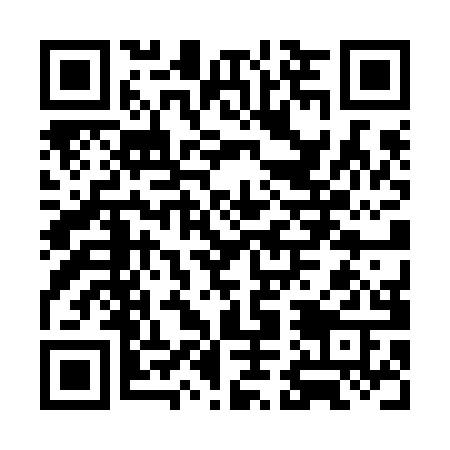 Ramadan times for Lockhart, AustraliaMon 11 Mar 2024 - Wed 10 Apr 2024High Latitude Method: NonePrayer Calculation Method: Muslim World LeagueAsar Calculation Method: ShafiPrayer times provided by https://www.salahtimes.comDateDayFajrSuhurSunriseDhuhrAsrIftarMaghribIsha11Mon5:435:437:091:234:557:377:378:5812Tue5:445:447:101:234:557:367:368:5613Wed5:455:457:101:234:547:347:348:5514Thu5:465:467:111:224:537:337:338:5315Fri5:475:477:121:224:527:317:318:5216Sat5:485:487:131:224:517:307:308:5017Sun5:495:497:141:224:507:297:298:4918Mon5:505:507:151:214:497:277:278:4719Tue5:515:517:151:214:497:267:268:4620Wed5:515:517:161:214:487:247:248:4421Thu5:525:527:171:204:477:237:238:4322Fri5:535:537:181:204:467:227:228:4123Sat5:545:547:191:204:457:207:208:4024Sun5:555:557:201:194:447:197:198:3825Mon5:565:567:201:194:437:177:178:3726Tue5:575:577:211:194:427:167:168:3527Wed5:585:587:221:194:417:157:158:3428Thu5:585:587:231:184:407:137:138:3229Fri5:595:597:241:184:397:127:128:3130Sat6:006:007:241:184:387:107:108:3031Sun6:016:017:251:174:377:097:098:281Mon6:026:027:261:174:367:087:088:272Tue6:036:037:271:174:357:067:068:253Wed6:036:037:281:164:347:057:058:244Thu6:046:047:281:164:337:037:038:235Fri6:056:057:291:164:327:027:028:216Sat6:066:067:301:164:317:017:018:207Sun5:075:076:3112:153:305:595:597:198Mon5:075:076:3212:153:295:585:587:179Tue5:085:086:3212:153:285:575:577:1610Wed5:095:096:3312:143:275:555:557:15